第三屆(2020)國際輔以達治療課程報名簡章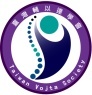 Course for applied developmental kinesiology in the treatment of movement disturbed babies, children and adolescents according to Vojta (2020, Third Generation)Vojta（輔以達）治療為神經學及兒童神經學專家Vojta, V. 博士在1950年所發展，這種方法在特定的姿勢下於軀幹以及四肢施以特定的刺激後，在肢體及軀幹可誘發出非自發性及重複性的動作，這是與生俱來的動作型態可不斷重複被誘發出來。Vojta（輔以達）治療特別適用於腦部功能不良所造成姿勢及動作控制困難者。而Vojta（輔以達）治療的使用遍及全球35個國家。本次課程邀請IVG中合格輔以達訓練員(Vojta instructors ) (包含治療師身份訓練員(Vojta therapy instructors)及醫師身份訓練員(Vojta medical instructors)來台灣授課，並且依據IVG國際輔以達課程標準1 a-e中的a課程--輔以達兒童課程(Vojta children’s course) 標準要求，教導針對動作障礙的嬰兒、兒童、青少年的輔以達發展運動學，課程總共分為ABCD四個階段，共320小時。課程預計於兩年到三年完成，符合IVG認定合格者將授予具由IVG與TVS共同簽認之課程認證證書。一、主辦單位：台灣輔以達學會(TVS) 、國際Vojta學會(IVG) 二、課程地點：未定(每次課程開始前三個月公布)三、課程日期： A課程：2020年06月~12月下半年，連續10天。B課程：於A課程結束六個月內辦理。C課程：日期未定，預計2021年夏秋季D課程：日期未定，預計2022年春季(每天09:00~17:30，每期最後一天為09:00~13:30)四、課程講師：課程分為A/B/C1/C2/D，其中C1為ㄧ名醫師訓練員，其餘均為二名治療師訓練員(每次會來兩位治療師訓練員)五、課程費用：分為代收轉付費用歐元2000元及全期課程費用新台幣15萬 (最低人數15人，低於此人數學費將提高)    由於本次課程為連續性課程，無法中途加入，故於A課程開始後，已繳之學費將不退還，相關退費規定請參照合約書。報名費應於2019年12月10日繳交新台幣 參萬元；候補通知錄取者於2019年12月25日繳交新台幣 參萬元；代收轉付費用應於2020年1月25日繳交 歐元 貳仟元；第1期應於2020年05月25日繳交 新台幣 參萬元；第2期應於2021年10月25日繳交 新台幣 參萬元；第3期應於2021年05月25日繳交 新台幣 參萬元，第4期應於2022年10月25日繳交 新台幣 參萬元，及人數不足額時之差額。六、報名資格：（一）國家醫師考試合格或國家物理治療師考試合格者。（二）滿兩年以上臨床治療經驗者。（三）能確實完整參加所有訓練課程，課程期間有兒童臨床工作機會。（四）為保護女性學員身體健康，若女性學員於課程期間懷孕將停止參與課程資格，已繳費用將不允退還。但本會將盡可能輔導協調讓學員於下屆課程中，繼續參與未完成之課程。(但本學會並無法保證開辦另屆課程)七、錄取資格：符合報名資格，並依照以下資格依序錄取，本學會保留最後錄取審核權力：（一）醫師優先錄取保留名額4名（二）有助於Vojta研究之人員（三）協辦單位保留名額（四）台灣國籍（五）非台灣國籍者限額不超過學員數1/5八、報名方式：(請依程序1~3完成報名手續，待審查錄取後再行繳交報名費)1. 請印出報名表並詳閱「國際輔以達課程條款」，同意內容後並簽名蓋章。2. 所有資料均只收取電子檔，請掃描或翻拍後由同一郵件mail至本會mailbox：vojta.tw@gmail.com3. 報名資料需包含(紙本請掃描或翻拍成電子檔)：a. 報名表b. 醫師或物理治療學位畢業證書c. 醫師或物理治療師證書d. 兩年以上工作證明e. 身分證正反面f. 護照g. 手機無修正正面自拍大頭照a.-g.附件請一次備齊，恕不接受補件。4. 於報名審查後，通過錄取者將會再行通知繳交報名費3萬元，完成繳費並將匯款收據掃描成電子檔(.jpg or .pdf) 寄至本會mail。5. 完成繳費者，本會將會寄發電子錄取通知書，收到後方得為報名成功，請於收到通知後依繳費規定繳交後續課程費用。6. 因應特殊狀況，本會保有最後錄取之決定權。九、報名期限：自即日起至民國108年 11 月 23 日，額滿為止。十、備註 :1. 本課程費用不包含餐宿費用。2. 本課程結業之認定依據IVG規定，本會無法保證國際證書之授予。3. 聯絡人：林冠宏；電話：0960-709804；E-mail：vojta.tw@gmail.com第三屆(2020)國際輔以達兒童治療課程報名表    中華民國　          　年  　　     月　　        日中 文 姓 名英文姓名(與護照相同)性別生       日西元        年       月       日西元        年       月       日西元        年       月       日西元        年       月       日身份證字號身份證字號電       話日：          行動：日：          行動：日：          行動：日：          行動：Line IDLine ID戶 籍 地 址□□□□□      市(縣)     區(鎮市鄉)      里(村)    鄰          路(街)                           段        巷       弄          號之     樓之□□□□□      市(縣)     區(鎮市鄉)      里(村)    鄰          路(街)                           段        巷       弄          號之     樓之□□□□□      市(縣)     區(鎮市鄉)      里(村)    鄰          路(街)                           段        巷       弄          號之     樓之□□□□□      市(縣)     區(鎮市鄉)      里(村)    鄰          路(街)                           段        巷       弄          號之     樓之□□□□□      市(縣)     區(鎮市鄉)      里(村)    鄰          路(街)                           段        巷       弄          號之     樓之□□□□□      市(縣)     區(鎮市鄉)      里(村)    鄰          路(街)                           段        巷       弄          號之     樓之□□□□□      市(縣)     區(鎮市鄉)      里(村)    鄰          路(街)                           段        巷       弄          號之     樓之□□□□□      市(縣)     區(鎮市鄉)      里(村)    鄰          路(街)                           段        巷       弄          號之     樓之□□□□□      市(縣)     區(鎮市鄉)      里(村)    鄰          路(街)                           段        巷       弄          號之     樓之通 訊 地 址□□□□□      市(縣)     區(鎮市鄉)      里(村)    鄰          路(街)                                    段        巷       弄          號之     樓之□□□□□      市(縣)     區(鎮市鄉)      里(村)    鄰          路(街)                                    段        巷       弄          號之     樓之□□□□□      市(縣)     區(鎮市鄉)      里(村)    鄰          路(街)                                    段        巷       弄          號之     樓之□□□□□      市(縣)     區(鎮市鄉)      里(村)    鄰          路(街)                                    段        巷       弄          號之     樓之□□□□□      市(縣)     區(鎮市鄉)      里(村)    鄰          路(街)                                    段        巷       弄          號之     樓之□□□□□      市(縣)     區(鎮市鄉)      里(村)    鄰          路(街)                                    段        巷       弄          號之     樓之□□□□□      市(縣)     區(鎮市鄉)      里(村)    鄰          路(街)                                    段        巷       弄          號之     樓之□□□□□      市(縣)     區(鎮市鄉)      里(村)    鄰          路(街)                                    段        巷       弄          號之     樓之□□□□□      市(縣)     區(鎮市鄉)      里(村)    鄰          路(街)                                    段        巷       弄          號之     樓之電子郵件信箱學       歷經     歷經     歷學       歷經     歷經     歷學       歷經     歷經     歷現任服務單位名稱：			    	部門：  				職稱：名稱：			    	部門：  				職稱：名稱：			    	部門：  				職稱：名稱：			    	部門：  				職稱：名稱：			    	部門：  				職稱：名稱：			    	部門：  				職稱：名稱：			    	部門：  				職稱：名稱：			    	部門：  				職稱：名稱：			    	部門：  				職稱：□同意詳讀並理解國際輔以達課程條款詳讀並理解國際輔以達課程條款詳讀並理解國際輔以達課程條款詳讀並理解國際輔以達課程條款詳讀並理解國際輔以達課程條款詳讀並理解國際輔以達課程條款詳讀並理解國際輔以達課程條款詳讀並理解國際輔以達課程條款詳讀並理解國際輔以達課程條款□同意本人報名兒童輔以達治療國際課程(2020, 第三屆)，並配合台灣輔以達學會辦理個人資格查核。本人報名兒童輔以達治療國際課程(2020, 第三屆)，並配合台灣輔以達學會辦理個人資格查核。本人報名兒童輔以達治療國際課程(2020, 第三屆)，並配合台灣輔以達學會辦理個人資格查核。本人報名兒童輔以達治療國際課程(2020, 第三屆)，並配合台灣輔以達學會辦理個人資格查核。本人報名兒童輔以達治療國際課程(2020, 第三屆)，並配合台灣輔以達學會辦理個人資格查核。本人報名兒童輔以達治療國際課程(2020, 第三屆)，並配合台灣輔以達學會辦理個人資格查核。本人報名兒童輔以達治療國際課程(2020, 第三屆)，並配合台灣輔以達學會辦理個人資格查核。本人報名兒童輔以達治療國際課程(2020, 第三屆)，並配合台灣輔以達學會辦理個人資格查核。本人報名兒童輔以達治療國際課程(2020, 第三屆)，並配合台灣輔以達學會辦理個人資格查核。□同意基於遵守台灣著作權法，落實智慧財產權之維護，本人承諾對於課程中所使用的書本、圖片、Logo或媒體資料，不會進行任何型式的重製、傳播及其他一切違反著作權法之行為。上課期間嚴禁錄音、錄影、照相、翻拍等紀錄行為。本人若違反上述規定而導致乙方及授課講師或授課講師所屬機構、組織或公司之任何損失，願無條件賠償一切損失並承擔法律責任。基於遵守台灣著作權法，落實智慧財產權之維護，本人承諾對於課程中所使用的書本、圖片、Logo或媒體資料，不會進行任何型式的重製、傳播及其他一切違反著作權法之行為。上課期間嚴禁錄音、錄影、照相、翻拍等紀錄行為。本人若違反上述規定而導致乙方及授課講師或授課講師所屬機構、組織或公司之任何損失，願無條件賠償一切損失並承擔法律責任。基於遵守台灣著作權法，落實智慧財產權之維護，本人承諾對於課程中所使用的書本、圖片、Logo或媒體資料，不會進行任何型式的重製、傳播及其他一切違反著作權法之行為。上課期間嚴禁錄音、錄影、照相、翻拍等紀錄行為。本人若違反上述規定而導致乙方及授課講師或授課講師所屬機構、組織或公司之任何損失，願無條件賠償一切損失並承擔法律責任。基於遵守台灣著作權法，落實智慧財產權之維護，本人承諾對於課程中所使用的書本、圖片、Logo或媒體資料，不會進行任何型式的重製、傳播及其他一切違反著作權法之行為。上課期間嚴禁錄音、錄影、照相、翻拍等紀錄行為。本人若違反上述規定而導致乙方及授課講師或授課講師所屬機構、組織或公司之任何損失，願無條件賠償一切損失並承擔法律責任。基於遵守台灣著作權法，落實智慧財產權之維護，本人承諾對於課程中所使用的書本、圖片、Logo或媒體資料，不會進行任何型式的重製、傳播及其他一切違反著作權法之行為。上課期間嚴禁錄音、錄影、照相、翻拍等紀錄行為。本人若違反上述規定而導致乙方及授課講師或授課講師所屬機構、組織或公司之任何損失，願無條件賠償一切損失並承擔法律責任。基於遵守台灣著作權法，落實智慧財產權之維護，本人承諾對於課程中所使用的書本、圖片、Logo或媒體資料，不會進行任何型式的重製、傳播及其他一切違反著作權法之行為。上課期間嚴禁錄音、錄影、照相、翻拍等紀錄行為。本人若違反上述規定而導致乙方及授課講師或授課講師所屬機構、組織或公司之任何損失，願無條件賠償一切損失並承擔法律責任。基於遵守台灣著作權法，落實智慧財產權之維護，本人承諾對於課程中所使用的書本、圖片、Logo或媒體資料，不會進行任何型式的重製、傳播及其他一切違反著作權法之行為。上課期間嚴禁錄音、錄影、照相、翻拍等紀錄行為。本人若違反上述規定而導致乙方及授課講師或授課講師所屬機構、組織或公司之任何損失，願無條件賠償一切損失並承擔法律責任。基於遵守台灣著作權法，落實智慧財產權之維護，本人承諾對於課程中所使用的書本、圖片、Logo或媒體資料，不會進行任何型式的重製、傳播及其他一切違反著作權法之行為。上課期間嚴禁錄音、錄影、照相、翻拍等紀錄行為。本人若違反上述規定而導致乙方及授課講師或授課講師所屬機構、組織或公司之任何損失，願無條件賠償一切損失並承擔法律責任。基於遵守台灣著作權法，落實智慧財產權之維護，本人承諾對於課程中所使用的書本、圖片、Logo或媒體資料，不會進行任何型式的重製、傳播及其他一切違反著作權法之行為。上課期間嚴禁錄音、錄影、照相、翻拍等紀錄行為。本人若違反上述規定而導致乙方及授課講師或授課講師所屬機構、組織或公司之任何損失，願無條件賠償一切損失並承擔法律責任。課程期間兒童臨床工作機會內容說明(請250字內簡述)(請250字內簡述)(請250字內簡述)(請250字內簡述)(請250字內簡述)(請250字內簡述)(請250字內簡述)(請250字內簡述)(請250字內簡述)簽章(請務必蓋章並簽名)